Профилактическое занятие для учащихся 5-6 классов ГКОУ «Специальная (коррекционная) общеобразовательная школа-интернат № 1»на тему «Как здорово жить!» (профилактика суицида)Форма проведения: круглый стол03.04.2019 годПедагог-психолог Колесник Е.В.                                                                                                      Цель: формирование у школьников позитивной адаптации к жизни, как процесса          сознательного построения и достижения человеком относительно устойчивых равновесий отношений между собой, другими людьми и миром в целом.Задачи:Обучающие:  учить оказать помощь и защиту другому, учить уметь  принять помощь от окружающих,обеспечить себе безопасность; учить умению снять стрессового состояния; учить умению принимать эффективное решение проблем, возникающих в психическом состоянии , общении, обучении.Воспитывающие: воспитывать внимательное отношение к людям; сострадание и щедрость по отношению к близким, милосердие.Развивающие: привитие существующих в обществе социальных норм поведения,  развитие ценностных отношений в социуме.Способствовать формированию позитивного образа Я, уникальности и неповторимости не только собственной личности, но и других людей.Оборудование: интерактивная доска, компьютер, карточки со словами (жизненные ценности), конверты с изображением солнца и лучиками, на которых написаны слова, картинки с изображением туч и каплей дождя, корзина с карточками, бумажные звёзды  с афоризмами , магниты, конверты с цветами, клей , альбомные листы.2. Понимание – обязательный пункт, который включают в себя жизненные ценности любого человека. Каждый хочет быть понятым, но и понимание других ведет к разрешению и предотвращению конфликтов.3. Уважение позволяет вдохновляться положительными чертами других, найти недостатки в себе и исправить их. Но что самое приятное – это те жизненные ценности, транслируя которые мы лишь приумножаем их в своей жизни.4. Дисциплина, которую многие стараются избегать. Мало кто относит ее к жизненным ценностям человека. Многие считают это рутиной, но на самом деле это выполнение своих обязанностей. Не всегда это тяжелый и унылый труд. Выполнять их можно с радостью. 5. Вера в людей, в том числе и в себя. Транслируя эти жизненные ценности, вы заражаете уверенностью окружающих и укрепляете веру в себя самого. 6. Благодарность – это то малое, что может поднять в другом волну энтузиазма и дружелюбия. 7. Прощение помогает нам повернуться лицом к будущему и не мучиться обидами и болями.8. Дружба – это жизненные ценности человека, на которые он опирается в трудную минуту. 9. Надежда не дает нам опустить руки, когда кажется, что впереди уже ничего не светит.10. Оптимизм помогает противостоять плохому – попросту его не замечать.11. Терпение позволяет принимать верные решения.12. Толерантность помогает уметь ладить со всеми людьми. Независимо от личных предпочтений.13. Честность. У кого бы вы ни спросили, какими являются его основные жизненные ценности, место честности найдется всегда. Она помогает признавать свои ошибки, изменить себя к лучшему, выстроить доверительные отношения.Педагог. Человек, обладая такими жизненными ценностями, -богатый человек. Не в золоте богатство. Предлагаю  каждому из вас рассказать  и показать  нам своё  богатство в жизни, создав некоторую модель.3. Беседа « Умеем ли мы избежать беды», «Умеем ли мы решать свои проблемы?»Классный руководитель. Как характеризуют погоду, когда на небе светит солнышко, ни дождика, ни ветра?Но не всегда, ребята, небо бывает безоблачным, денёк теплым и без осадков. Набегают тучки, льёт дождь, поднимается ветер. План мероприятия:Интерактивная беседа. Мотивация к занятию.- Здравствуйте, ребята! Я очень рада встрече с вами! - Мы все и каждый из вас к чему-то или кому-то очень привязан. И мы не можем обойтись без того, что мы любим. Правда? Значит оно для нас имеет большую цену.Педагог:  Ребята, что не имеет цены? Что называют « бесценным»? (ответы детей)1.Видео «Урок бабочки»Педагог.  Сейчас мы с вами просмотрим видео «Урок Бабочки».Анализ просмотренного видео.Педагог: Как вы думаете, для чего был создан этот ролик? Что пытался сделать человек? Как помочь? А помог ли? Так ли легко достаётся жизнь любому живому существу на земле? (ответы детей)Классный руководитель. Всегда ли нужна помощь и во всём ли?  Почему бабочка умерла?Педагог. Точно так же на свет появляется человек. Он тоже испытывает большие преграды, прикладывает много усилий , и не только он, но ещё и мама, которая ждала своего маленького человечка, мечтая о том , каким он будет счастливым и здоровым. ( слайд с изображением матери с ребёнком)Педагог. И нет для матери большего богатства, как жизнь этого малыша, и нет для малыша большего богатства, как его жизнь, которую ему подарила мама. Так что же называют «бесценным»? (ответы детей)-Верно, жизнь.Педагог. Что такое жизненные ценности? И есть ли они у каждого? (ответы детей)2. Диалог Главные жизненные ценности человекаСложно очертить их четкий круг. То, что может быть жизненно важно для одного, для другого не имеет принципиального значения. Но все же можно найти какое-то среднеарифметическое, которое и будет представлять основные жизненные ценности человека. Итак, что же к ним относится?1. Первое, что назовет каждый – любовь. Причем не только к противоположному полу, но и к родным, близким, друзьям. Любовь порождает сострадание, а без него не обходятся ни один список жизненных ценностей.Так же и в жизни каждого из нас не всегда всё протекает без проблем, обид, ошибок.Дети, рассказывая о своих обидах и проблемах. 3.Игра и тренинги
« Интересная рыбалка»Каждый участник группы «ловит рыбу», доставая из корзинки карточку с неоконченным предложением. После этого он зачитывает предложение, завершая его своими собственными словами.Предложения на карточках:Самый большой страх — это…Я не доверяю людям, которые…Я сержусь, когда…Я не люблю, когда…Мне грустно когда… Когда я спорю…Когда на меня повышают голос, я…Самое грустное для меня…Человек считается неудачником, если…Мне скучно, когда…Я чувствую неуверенность, когда… 4.Акция «Мечтатели»   Цель: создание позитивного настроения, развитие умения замечать положительные качества в себе  и говорить  об этом. На бумажных бабочках заканчивают   фразу:  мне  нравится что я…5. Рефлексия Нарисуйте самое хорошее, что вы себе представляете.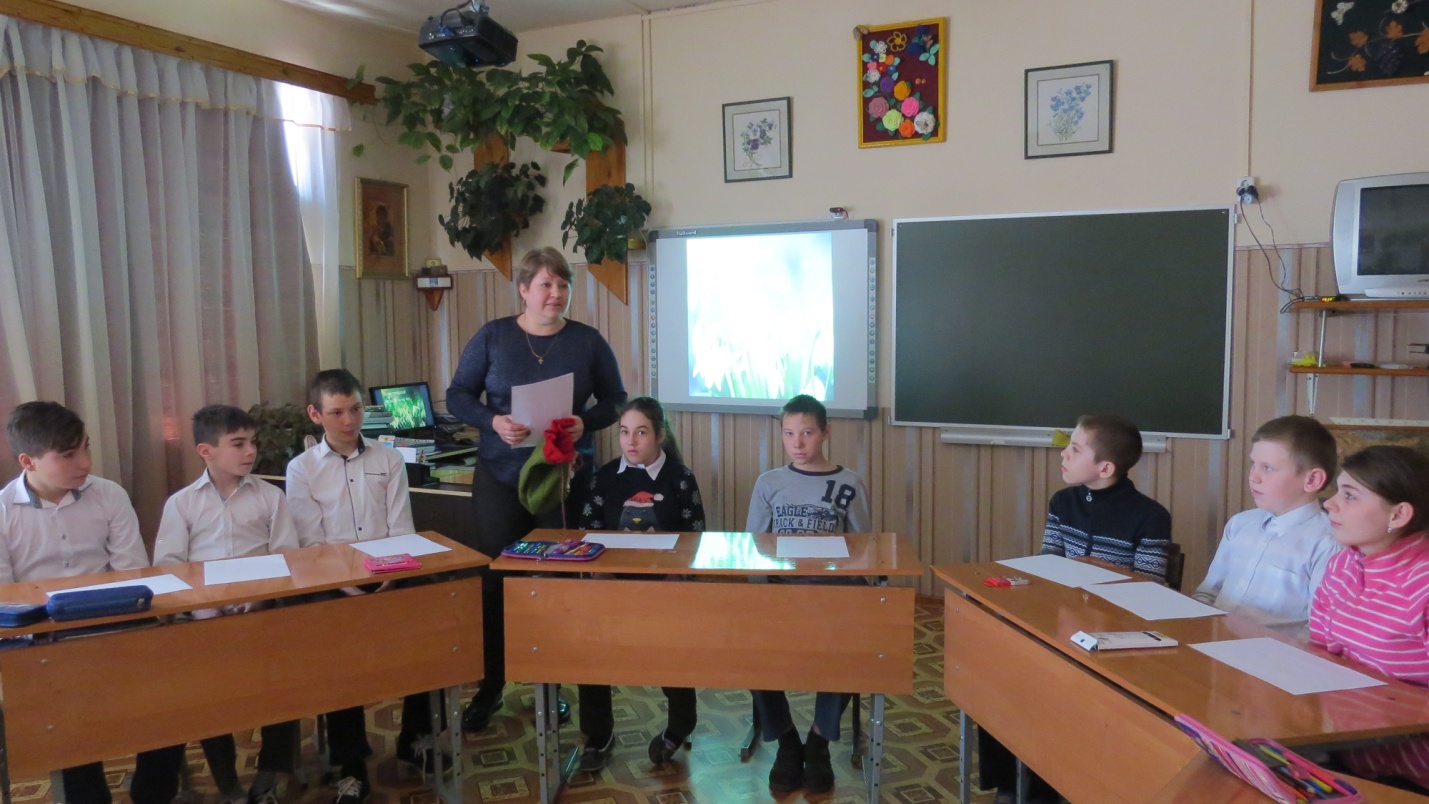 